от __ февраля 2021 года  № ___Санкт-ПетербургО внесении изменений в приказ Контрольного комитета Губернатора Ленинградской области от 26 января 2021 года № 3 «Об утверждении Перечня должностных лиц Контрольного комитета Губернатора Ленинградской области, уполномоченных составлять протоколы об административных правонарушениях»В соответствии со статьями 23.7.1 и 28.3 Кодекса Российской Федерации об административных правонарушениях, пунктами 2.7 и 2.26 Положения                       о Контрольном комитете Губернатора Ленинградской области, утвержденного постановлением Правительства Ленинградской области от 8 декабря 2020 года           № 810 «О переименовании комитета государственного финансового контроля Ленинградской области, упразднении контрольно-ревизионного комитета Губернатора Ленинградской области и утверждении Положения о Контрольном комитете Губернатора Ленинградской области» приказываю: 	1. Внести изменения в приказ Контрольного комитета Губернатора Ленинградской области от 26 января 2021 года № 3 «Об утверждении Перечня должностных лиц Контрольного комитета Губернатора Ленинградской области, уполномоченных составлять протоколы об административных правонарушениях», дополнив Приложение следующими пунктами:«16. начальник отдела планирования и анализа финансового контроля;   17. главный специалист отдела планирования и анализа финансового контроля – 2 ед.».2. Контроль за исполнением настоящего приказа оставляю за собой.Председатель  комитета 							      Э.В. Салтыков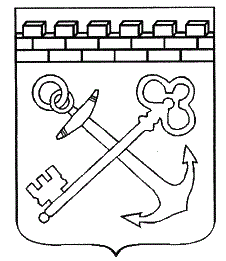 АДМИНИСТРАЦИЯ ЛЕНИНГРАДСКОЙ ОБЛАСТИКОНТРОЛЬНЫЙ КОМИТЕТ ГУБЕРНАТОРА ЛЕНИНГРАДСКОЙ ОБЛАСТИПРИКАЗАДМИНИСТРАЦИЯ ЛЕНИНГРАДСКОЙ ОБЛАСТИКОНТРОЛЬНЫЙ КОМИТЕТ ГУБЕРНАТОРА ЛЕНИНГРАДСКОЙ ОБЛАСТИПРИКАЗ